  КАРАР                                                      РЕШЕНИЕ               26 ноябрь 2015 й.                  № 30                    26 ноября  2015г.О публичных слушаниях по проекту решения Совета «О бюджете сельского поселения Максим – Горьковский сельсовет муниципального района Белебеевский район Республики Башкортостан на 2016 год и на плановый период 2017 и 2018 годов»В соответствии со статьями 10, 28 Устава сельского поселения Максим – Горьковский сельсовет муниципального района Белебеевский район Республики Башкортостан, Совет сельского поселения Максим – Горьковский сельсовет муниципального района Белебеевский район Республики БашкортостанРЕШИЛ:         1. Провести публичные слушания по проекту решения Совета сельского поселения Максим – Горьковский сельсовет муниципального района Белебеевский район Республики Башкортостан «О бюджете сельского поселения Максим – Горьковский сельсовет муниципального района Белебеевский район Республики Башкортостан на 2016 год и на плановый период 2017 и 2018 годов»  7 декабря 2015 года.	2. Установить, что письменные предложения жителей сельского поселения Максим – Горьковский сельсовет муниципального района Белебеевский район Республики Башкортостан по проекту решения Совета сельского поселения Максим – Горьковский сельсовет муниципального района Белебеевский район Республики Башкортостан «О бюджете сельского поселения Максим – Горьковский сельсовет муниципального района Белебеевский район Республики Башкортостан на 2016 год и на плановый период 2017 и 2018 годов» направляются по адресу: 452014, РБ, Белебеевский район с. Центральной усадьбы племзавода имени Максима Горького, ул. Садовая, д.3, Администрация Сельского поселения со 01 декабря  по 07 декабря 2015 года с 14.00 до 17.00 часов ежедневно.		3. Подготовку и проведение публичных слушаний по проекту решения Совета сельского поселения Максим – Горьковский сельсовет муниципального района Белебеевский район Республики Башкортостан «О бюджете сельского поселения Максим – Горьковский сельсовет муниципального района Белебеевский район Республики Башкортостан на 2016 год и на плановый период 2017 и 2018 годов» возложить на комиссию по проведению слушаний по проектам правовых актов местного значения сельского поселения Максим – Горьковский сельсовет муниципального района Белебеевский район Республики Башкортостан.      4. Обнародовать настоящее решение на информационном стенде в здании администрации сельского поселения Максим – Горьковский сельсовет муниципального района Белебеевский район Республики Башкортостан 01 декабря 2015 года по адресу: Республика Башкортостан, Белебеевский район,                               с. Центральной усадьбы Племзавода имени Максима Горького, ул. Садовая, д. 3.       Председатель Совета                                                Н.К. КрасильниковаБАШКОРТОСТАН   РЕСПУБЛИКА3ЫБ2л2б2й районы муниципаль райлныны8Максим-Горький ауыл  Советы ауыл  бил2м23е  Советы.Горький ис. ПУЙ ауылы, Бакса  урамы, 3          Тел. 2-07-40, факс: 2-08-98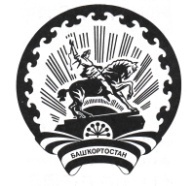 РЕСПУБЛИКА   БАШКОРТОСТАНСовет  сельского поселенияМаксим – Горьковский  сельсоветмуниципального района  Белебеевский район452014, с. ЦУП им. М, Горького, ул. Садовая, д.3         Тел. 2-08-98, факс: 2-08-98